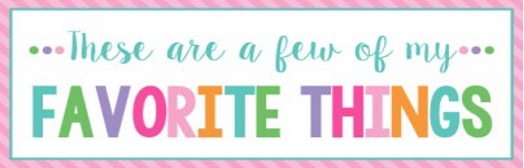 Name:Loni CookT-Shirt Size:XL Birthday:July 9th Monogram:LCCFavorite Color:PinkFavorite Flower:Tulips/HydrangeasFavorite Scent:VolcanoFavorite Candy:Jolly Ranchers/Cookies ’N’ Cream Hershey Favorite Drink:Loaded Tea/Dr. PepperFavorite Food:Cheese Dip and Sushi Favorite Snack:Garden Salsa Sun ChipsFavorite Fruit:Any Favorite Restaurant:Mexican Favorite Fast Food:Chick-fil-a & Chipotle Favorite Places to Shop:Favorite Places to Shop:Amazon, Target, Ultimate GiftsAmazon, Target, Ultimate GiftsFavorite Bath & Body Works Scent:Favorite Bath & Body Works Scent:Into the Stars Into the Stars Things I Collect:Things I Collect:Coffee Table Books Coffee Table Books Wish List for Classroom: Wish List for Classroom: https://www.amazon.com/hz/wishlist/ls/2KHYU1R09N62U?ref_=wl_share https://www.amazon.com/hz/wishlist/ls/2KHYU1R09N62U?ref_=wl_share 